VERB HAVE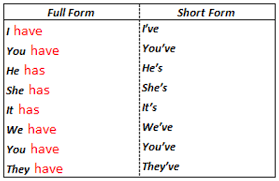 THE FAMILY MEMBERS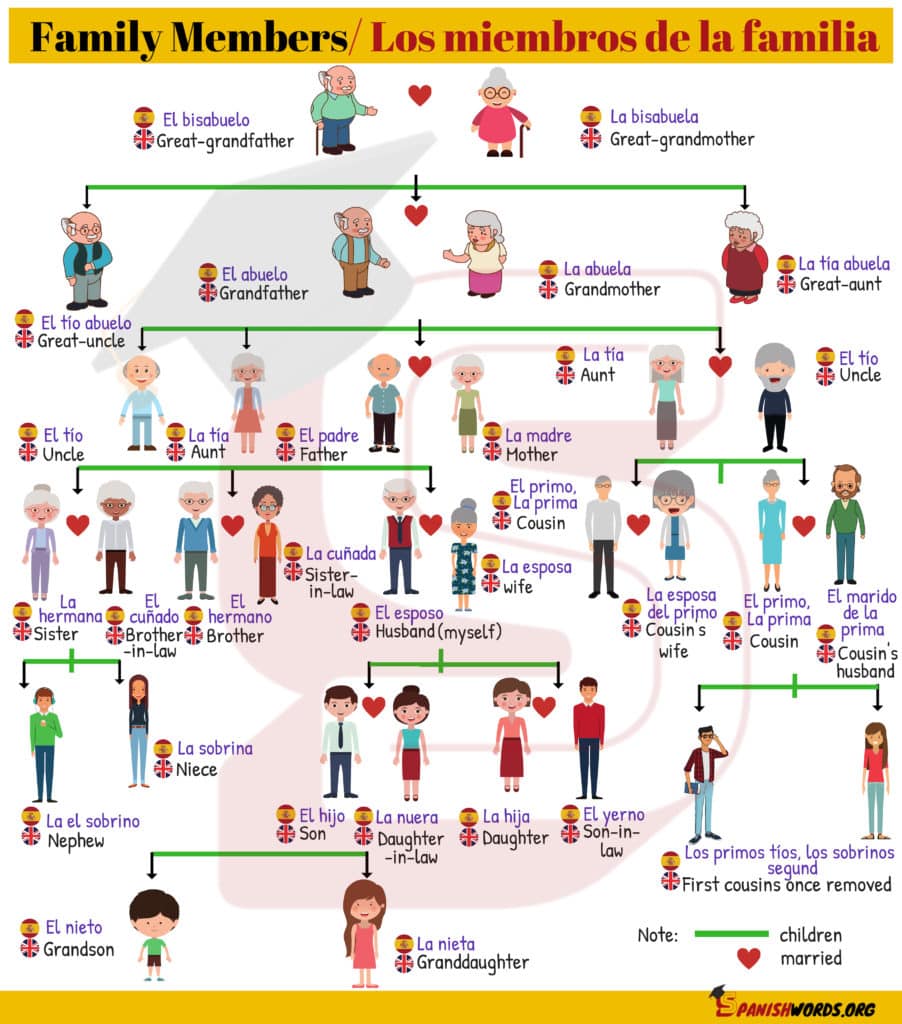 Complete the sentenses with the rigth family member.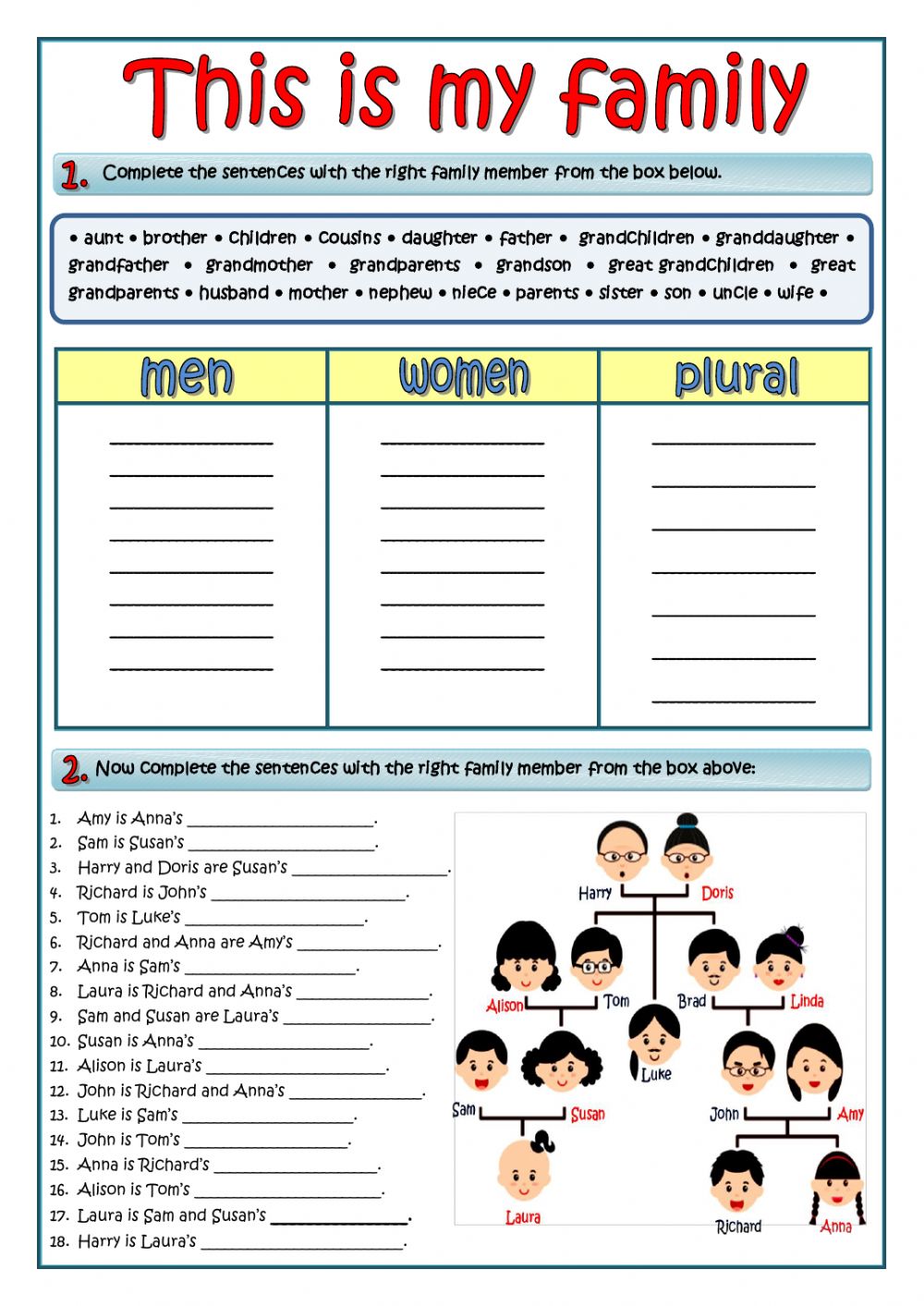 